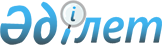 О внесении изменения в постановление акимата Сарысуского района от 5 апреля 2011 года № 67 "Об организации общественных работ на 2011 год"Постановление акимата Сарысуского района Жамбылской области от 28 июня 2011 года № 143. Зарегистрировано Управлением юстиции Сарысуского района 22 июля 2011 года за № 6-9-120      Примечание РЦПИ:

      В тексте сохранена авторская орфография и пунктуация.

      В соответствии со статьей-20 Закона Республики Казахстан от 23 января 2001 года «О занятости населения» и «Правилами организации и финансирования общественных работ» утвержденных Постановлением Правительства Республики Казахстан от 19 июня 2001 года № 836 «О мерах по реализации Закона Республики Казахстан от 23 января 2001 года «О занятости населения», акимат Сарысуского района ПОСТАНОВЛЯЕТ:



      1. Внести в постановление акимата Сарысуского района «Об организации общественных работ на 2011 год» от 5 апреля 2011 года № 67 (зарегистрировано в Реестре государственной регистрации нормативных правовых актов № 6-9-116, опубликовано в районной газете «Сарысу» № 40 от 18 мая 2011 года) следующее изменение:

      в приложении к указанному постановлению в столбце «Объемы и конкретные условия общественных работ» слова «40 часов в неделю» заменить словами «Неполный рабочий день и по гибкому графику».



      2. Настоящее постановление вступает в силу со дня государственной регистрации в органах Юстиции и вводится в действие со дня его первого официального опубликования.



      3. Контроль за исполнением настоящего постановления возложить на заместителя акима Сарысуского района Боранбаева Буралкы.      Аким района                                Ж.Омаров«СОГЛАСОВАНО:»

Начальник государственного учреждения

«Объединенный отдел по делам обороны

города Жанатас Жамбылской области»

Е.Байдильдаев

28 июня 2011 годНачальник государственного учреждения

«Отдел внутренних дел Сарысуского района

Департамента внутренних дел Жамбылской области»

Б.Нуркенов

28 июня 2011 год 
					© 2012. РГП на ПХВ «Институт законодательства и правовой информации Республики Казахстан» Министерства юстиции Республики Казахстан
				